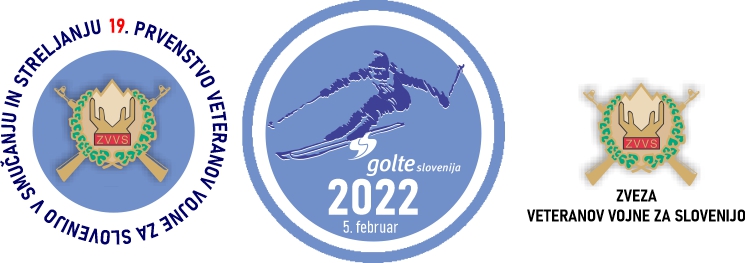 1.MEMORIAL RUDIJA ŽEVERTAVelenje, 5. 1. 2022IZVAJALEC TEKMOVANJAObmočno združenje veteranov vojne za Slovenijo Velenje v sodelovanju s Slovensko vojsko in Golte d.o.o.PRAVILA TEKMOVANJA1. Kraj tekmovanja:Tekmovanje bo na smučiščih RTC Golte, 5. februarja 2022.2. Vrsta tekmovanja:Prvenstvo v smučanju in streljanju;- smučanje bo na progi »BELI ZAJEC«. Proga je dolga 1.350 m z višinsko razliko 205 m;- streljanje bo z MK puško na razdalji 30 m; položaj ležeči z roke; število strelov 5; za oceno 3 najboljši zadetki. Ocena: vsaka točka (največ 30 točk) je vredna 0,5 sekunde in se odšteje od rezultata smuka. Puške zagotovi organizator.3. Pravica udeležbeTekmovanje je ekipno. Nastopajo lahko veterani in veteranke  območnih združenj ZVVS. Vsako združenje lahko prijavi eno ekipo (trije tekmovalci) in enega spremljevalca, oziroma rezervo. Tekmuje se v športni opremi (EXTREMNE KARVING SMUČI NISO PRIMERNE).Startne številke bo mogoče dvigniti samo ob dokazilu  plačila.Plačilo z gotovino na dan tekmovanja ni možno. Prijavnina: 30,00 € na udeleženca. Plačilo na TRR: SI56  6100  0001  9488  908 Delavska hranilnica.4. PrijavePrijavite se na naslov:  OZSČ Velenje, Kopališka 3, p.p. 77,3320 Velenje ali na elektronski naslov:  velenje.castniki@gmail.com  (v PDF formatu, podpisano in ožigosano) do srede 2. februarja 2022 do 14. ure. Kontaktna oseba:  Stane Tajnšek 041-603 057. V prijavi navedite Območno združenje ZVVS, priimek in ime, leto rojstva za vsakega tekmovalca   in telefon kontaktne osebe oz. vodje ekipe.5. Žrebanje štartnih številkŽrebanje bo v četrtek 3. februarja 2022 ob 18. uri v prostorih Doma obrambe v Klubu častnikov in veteranov, Kopališka 3, v Velenju.6. Urnik tekmovanjaStart tekme je na zgornji postaji žičnice »STARI STANI« ob 10. uri.Po prihodu na cilj smučanja sledi streljanje z MK puško. Ogled proge je od 09.00 do 09.45.7. Razglasitev rezultatovRazglasitev rezultatov bo eno uro po končanem tekmovanju na terasi hotela Golte.Nagrade:- zmagovalna ekipa prejme prehodni pokal Zveze vojnih veteranov,- prve tri uvrščene ekipe prejmejo pokal v trajno last, tekmovalci pa kolajne,- najstarejša ekipa prejme pokal - najhitrejši trije v smučanju prejmejo pokal za memorial Rudija Ževarta8. Zavarovanje udeležencevVsak tekmovalec tekmuje na lastno odgovornost. Vsi udeleženci prireditve so zavarovani v skladu z zavarovanjem Golte d.o.o.OBVESTILO ZA PRIJAVLJENEPrevzem štartnih številk in vozovnic za gondolo in žičnico je od 07.00 do 08.30 na spodnji postaji gondolske žičnice Golte v Žekovcu. Pri prevzemu štartnih številk in vozovnic mora biti prisotna celotna ekipa  zaradi preverjanja PCT pogojev Za vse udeležence je zagotovljen topli obrok.Vsi udeleženci dogodka morajo izpolnjevati  PCT pogoje oziroma epidemiološke ukrepe NIJZ , ki bodo v veljavi na dan tekmovanja!Vabljeni! Ladislav LIPIČ,     predsednik  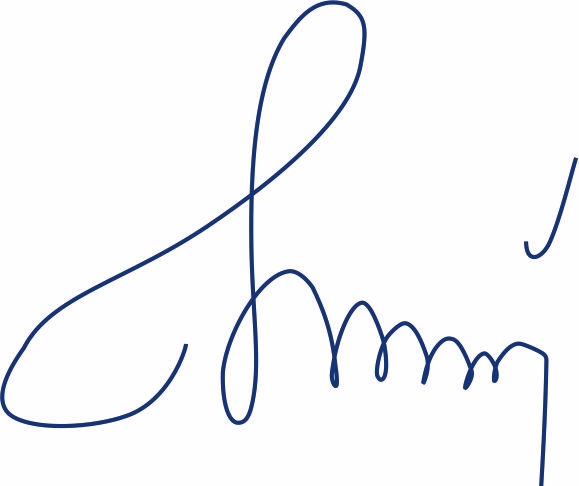 